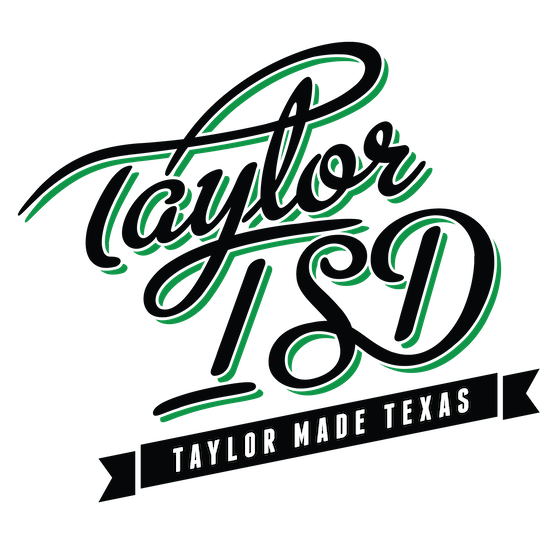 Serving children with disabilities ages 0-22Ayundando a menores con discapacidades, edades 0-22Do you know a child who has, or may have a disability?If so, see your school counselor, or contact us atTiene usted un mentor que tiene, o podria tener, unaDiscapacidad?  Si su respuesta es si, comuniqueses con elConsejero/a de su escuela, o comuniquese con nosotrosTaylor ISD Child Find (866) TX-PRIDE or 512-244-8356 for Ages 0-2 and 512-352-5033 for ages 3-22Hand-in-hand, WE can prepare children of all abilities for the changes and challenges of the futureMano a mano, Podemos preparer a los ninos de todas las capacidades de los cambios y retos del futuro